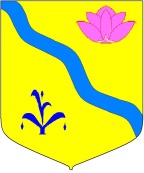 Администрация  Кировского  муниципального района  ПОСТАНОВЛЕНИЕ08.09.2017_                                         п. Кировский                                             № 172__Об утверждении Порядка проведения оценки регулирующеговоздействия проектов нормативных правовых актов Кировского муниципального района и  экспертизы муниципальных нормативных  правовых актов Кировского муниципального района, затрагивающих вопросы осуществления предпринимательской и инвестиционной деятельностиВ соответствии с Федеральным законом от 06.10.2003 № 131-ФЗ «Об общих принципах организации местного самоуправления в Российской Федерации», Законом Приморского края от 03.12.2014 года №507-КЗ «О порядке проведения экспертизы муниципальных правовых актов и оценки регулирующего воздействия проектов муниципальных нормативных правовых актов в Приморском крае» (в редакции от 01.12.2016 года), Уставом Кировского муниципального района, решением Думы Кировского муниципального района от 25.05.2017 №84-НПА «Об оценке регулирующего воздействия проектов муниципальных нормативных правовых актов и экспертизы муниципальных нормативных правовых актов, затрагивающих вопросы осуществления предпринимательской и инвестиционной деятельности»ПОСТАНОВЛЯЕТ:1. Утвердить порядок проведения оценки регулирующего воздействия проектов муниципальных нормативных правовых актов Кировского муниципального района, экспертизы муниципальных нормативных правовых актов Кировского муниципального, затрагивающих вопросы осуществления предпринимательской и инвестиционной деятельности (далее - Порядок) (прилагается).2. Постановление разместить на официальном сайте администрации Кировского муниципального района в информационно-телекоммуникационной сети «Интернет».3. Контроль за исполнением постановления возложить на первого заместителя  главы  администрации  Кировского муниципального района И.о. главы Кировского муниципального района                                А.В.Терёшкин Приложение  1к постановлению администрацииКировского муниципального района от 08.09.2017 года № 172-НПАПОРЯДОКПРОВЕДЕНИЯ ОЦЕНКИ РЕГУЛИРУЮЩЕГО ВОЗДЕЙСТВИЯПРОЕКТОВ МУНИЦИПАЛЬНЫХ НОРМАТИВНЫХ ПРАВОВЫХ АКТОВКИРОВСКОГО МУНИЦИПАЛЬНОГО РАЙОНА, ЭКСПЕРТИЗЫ МУНИЦИПАЛЬНЫХ НОРМАТИВНЫХ ПРАВОВЫХ АКТОВ КИРОВСКОГО МУНИЦИПАЛЬНОГО РАЙОНА, ЗАТРАГИВАЮЩИХ ВОПРОСЫ ОСУЩЕСТВЛЕНИЯ ПРЕДПРИНИМАТЕЛЬСКОЙ И ИНВЕСТИЦИОННОЙ ДЕЯТЕЛЬНОСТИI. Общие положения1. Настоящий Порядок проведения оценки регулирующего воздействия проектов муниципальных нормативных правовых актов Кировского муниципального района  (далее - проекты муниципальных актов) и экспертизы муниципальных нормативных правовых актов Кировского муниципального (далее - муниципальные акты) (далее - Порядок) разработан в соответствии с Федеральным законом от 6 октября 2003 года N 131-ФЗ "Об общих принципах организации местного самоуправления в Российской Федерации", Законом Приморского края от 3 декабря 2014 года N 507-КЗ "О порядке проведения экспертизы муниципальных нормативных правовых актов и оценки регулирующего воздействия муниципальных нормативных правовых актов в Приморском крае" (в редакции Законов Приморского края от  01.12.2016 года №44-КЗ), Уставом Кировского муниципального района, решением Думы Кировского муниципального района от 28.04.2016 №30-НПА «Об оценке регулирующего воздействия проектов муниципальных нормативных правовых актов и экспертизы муниципальных нормативных правовых актов, затрагивающих вопросы осуществления предпринимательской и инвестиционной деятельности».2. Порядок определяет должностных лиц органов местного самоуправления, осуществляющих оценку регулирующего воздействия проектов муниципальных нормативных правовых актов Кировского муниципального района (далее - оценка регулирующего воздействия проектов муниципальных актов) и экспертизу муниципальных нормативных правовых актов Кировского муниципального района, затрагивающих вопросы осуществления предпринимательской и инвестиционной деятельности (далее - экспертиза муниципальных актов), а также закрепляет последовательность действий должностных лиц органов местного самоуправления при проведении оценки регулирующего воздействия проектов муниципальных актов и экспертизы муниципальных актов.3. Положения Порядка не применяются в отношении муниципальных актов и проектов муниципальных актов, содержащих сведения, составляющие государственную тайну или сведения конфиденциального характера, либо разработанных в целях предупреждения и (или) ликвидации чрезвычайных ситуаций природного и техногенного характера, предупреждения террористических актов и (или) для ликвидации их последствий.Проекты муниципальных актов, устанавливающие новые или изменяющие ранее предусмотренные муниципальными актами обязанности для субъектов предпринимательской и инвестиционной деятельности подлежат оценке регулирующего воздействия, проводимой администрацией Кировского муниципального района, за исключением:а) проектов муниципальных актов, устанавливающих, изменяющих, приостанавливающих, отменяющих местные налоги и сборы;б) проектов муниципальных актов, регулирующих бюджетные правоотношения.4. В рамках оценки регулирующего воздействия проектов муниципальных актов проведение публичных консультаций по проекту муниципального акта, осуществление контроля за подготовкой отчетов отраслевым (функциональным) органом администрации Кировского муниципального района или Думой Кировского муниципального района, разработавшими муниципальный акт (проект муниципального акта) об оценке регулирующего воздействия проектов муниципальных актов, подготовка заключения об оценке регулирующего воздействия проектов муниципальных актов и в рамках экспертизы муниципальных актов утверждение плана проведения экспертизы муниципальных актов, проведение публичных консультаций, подготовка заключения об экспертизе муниципальных актов осуществляет уполномоченный орган администрации Кировского муниципального района (далее - Уполномоченный орган), определяемый нормативным правовым актом администрации Кировского муниципального района.5. В рамках оценки регулирующего воздействия проектов муниципальных актов подготовка отчета о результатах публичных консультации и отчета о результатах проведения оценки регулирующего воздействия проектов муниципальных актов и в рамках экспертизы муниципальных актов исследование муниципального акта на предмет наличия положений, необоснованно затрудняющих осуществление предпринимательской и инвестиционной деятельности, и подготовка пояснительной записки по ее результатам осуществляет разработавший муниципальный акт (проект муниципального акта) отраслевой (функциональный) орган администрации Кировского муниципального района или Дума Кировского муниципального района (далее - разработчик).6. Размещение уведомлений о публичных консультациях, размещение муниципальных актов (проектов муниципальных актов), заключений об оценке регулирующего воздействия проекта муниципального акта и заключений об экспертизе муниципального акта на официальном сайте администрации Кировского муниципального района (далее - официальный сайт администрации) осуществляет уполномоченный на подготовку нормативно правового акта, орган администрации Кировского муниципального района (далее - Уполномоченный орган), определяемый нормативным правовым актом администрации кировского муниципального района.II. Порядок проведения оценки регулирующеговоздействия проектов муниципальных актов7. Процедура оценки регулирующего воздействия проектов муниципальных актов проводится в целях выявления в них положений, вводящих избыточные обязанности, запреты и ограничения для субъектов предпринимательской и инвестиционной деятельности или способствующих их введению, а также положений, способствующих возникновению необоснованных расходов субъектов предпринимательской и инвестиционной деятельности и бюджета Кировского муниципального района.8. Оценка регулирующего воздействия проектов муниципальных актов проводится уполномоченным органом и разработчиком в отношении проектов муниципальных актов, принимаемых в форме:а) решений Думы Кировского муниципального района;б) постановлений администрации Кировского муниципального района.9. Процедура проведения оценки регулирующего воздействия проектов муниципальных актов состоит из следующих этапов:а) размещение уведомления о публичных консультациях по проекту муниципального акта на официальном сайте администрации в информационно-телекоммуникационной сети "Интернет";б) проведение публичных консультаций в целях обсуждения проекта муниципального акта и подготовка отчета о результатах публичных консультаций;в) подготовка уполномоченным органом заключения об оценке регулирующего воздействия проекта муниципального акта;г) разрешение разногласий, возникающих в ходе проведения процедуры оценки регулирующего воздействия проектов муниципальных актов;д) использование результатов оценки регулирующего воздействия проектов муниципальных актов.10. Проведение Уполномоченным органом оценки регулирующего воздействия проекта муниципального акта осуществляется после разработки проекта муниципального акта разработчиком и до начала процедуры согласования проекта муниципального акта.11. В рамках проведения процедуры оценки регулирующего воздействия проектов муниципальных актов уполномоченным органом проводятся публичные консультации в целях учета мнений заинтересованных лиц о возможных последствиях правового регулирования.Для проведения публичных консультаций уполномоченный орган размещает в течение 3-х рабочих дней с момента получения от разработчика проекта муниципального акта на официальном сайте администрации проект муниципального акта и уведомление о проведении публичных консультаций (приложение N 1), с указанием срока, в течение которого принимаются предложения от неопределенного круга лиц.12. Срок проведения публичных консультаций составляет не менее 15 и не более 45 календарных дней со дня размещения уведомления о публичных консультациях по проекту муниципального акта на официальном сайте администрации.13. Уполномоченный орган в срок не более 3-х рабочих дней с даты окончания публичных консультаций направляет разработчику предложения и замечания, поступившие в установленный срок.14. После получения предложений и замечаний, поступивших в рамках публичных консультаций, в целях разрешения разногласий, разработчик:а) рассматривает в течение 10 рабочих дней предложения и замечания, полученные при проведении публичных консультаций, в случае их обоснованности готовит новую редакцию проекта муниципального акта.Предложения и замечания являются обоснованными в случае, если они относятся к сфере проекта муниципального акта, а также соответствуют целям проведения оценки регулирующего воздействия проектов муниципальных актов;б) готовит в течение 5 рабочих дней с момента рассмотрения предложений и замечаний, полученных при проведении публичных консультаций, отчет о результатах проведения оценки регулирующего воздействия проекта муниципального акта (приложение N 2), с приложением отчета о результатах проведения публичных консультаций проекта муниципального акта (приложение N 3), который подписывается руководителем разработчика проекта муниципального акта;в) направляет в течение 3-х рабочих дней с момента подготовки отчета о результатах проведения оценки регулирующего воздействия проекта муниципального акта и отчета о результатах проведения публичных консультаций проекта муниципального акта в уполномоченный орган отчет о результатах проведения оценки регулирующего воздействия проекта муниципального акта, отчет о результатах проведения публичных консультаций проекта муниципального акта, а также новую редакцию проекта муниципального акта, в случае предусмотренном подпунктом "а" настоящего пункта.15. По результатам рассмотрения предложений и замечаний, поступивших в связи с размещением уведомления о публичных консультациях, разработчик может принять мотивированное решение об отказе в подготовке проекта муниципального акта.В случае принятия решения об отказе в подготовке проекта муниципального акта разработчик в течение 1 рабочего дня с момента принятия решения размещает соответствующее сообщение на официальном сайте администрации.16. После получения документов, указанных в подпункте "в" пункта 14 Порядка, уполномоченный орган в срок не более 5 рабочих дней готовит проект заключения об оценке регулирующего воздействия проекта муниципального акта (приложение N 4).17. В проекте заключения об оценке регулирующего воздействия должны содержаться выводы:а) о соответствии проведения процедуры оценки регулирующего воздействия проекта муниципального акта требованиям Порядка;б) о наличии либо отсутствии в проекте муниципального акта положений, вводящих избыточные обязанности, запреты и ограничения для физических и юридических лиц в сфере предпринимательской и инвестиционной деятельности или способствующих их введению;в) о наличии либо отсутствии в проекте муниципального акта положений, приводящих к возникновению необоснованных расходов физических и юридических лиц в сфере предпринимательской и инвестиционной деятельности;г) о наличии в проекте муниципального акта положений, способствующих возникновению необоснованных расходов бюджета Кировского муниципального района;д) о наличии либо отсутствии достаточного обоснования решения проблемы предложенным способом регулирования в проекте муниципального акта.18. Проект заключения об оценке регулирующего воздействия проекта муниципального акта подписывает специалист  уполномоченного органа и глава Кировского муниципального района.19. После подготовки проекта заключения об оценке регулирующего воздействия проекта муниципального акта уполномоченный орган в течение 3-х рабочих дней со дня подписания, передает проект заключения об оценке регулирующего воздействия проекта муниципального акта разработчику проекта муниципального акта.20. При наличии в проекте муниципального акта положений, указанных в подпункте "б", "в", "г" пункта 17 Порядка, в проекте заключения об оценке регулирующего воздействия проекта муниципального акта должно содержаться обоснование сделанных выводов и предложения об изменении проекта муниципального акта либо нецелесообразности его принятия.21. В случае, если разработчик считает предложения, представленные уполномоченным органом в проекте заключения об оценке регулирующего воздействия проекта муниципального акта необоснованными, он направляет в срок не более 5 рабочих дней в уполномоченный орган мотивированные замечания на проект заключения об оценке регулирующего воздействия проект муниципального акта, после чего уполномоченный орган проводит с разработчиком согласительное совещание в срок не позднее 10 рабочих дней с даты получения замечаний на проект заключения об оценке регулирующего воздействия проекта муниципального акта.22. При недостижении согласия по содержанию проекта заключения об оценке регулирующего воздействия проекта муниципального акта между разработчиком и уполномоченным органом, уполномоченным органом в срок не более 3 рабочих дней с момента проведения согласительного совещания оформляется протокол согласительного совещания, который подписывается руководителями разработчика и уполномоченного органа, и прилагается к проекту муниципального акта.23. В случае достижения согласия по содержанию проекта заключения об оценке регулирующего воздействия проекта муниципального акта между уполномоченным органом и разработчиком:а) разработчик направляет проект муниципального акта в срок не более 3-х рабочих дней с момента достижения согласия между уполномоченным органом и разработчиком, в уполномоченный орган для проведения повторной процедуры оценки регулирующего воздействия проекта муниципального акта. Заключение об оценке регулирующего воздействия проекта муниципального акта на предмет доработки проекта муниципального акта готовит уполномоченный орган в срок, не превышающий 5 рабочих дней с даты получения проекта муниципального акта;б) уполномоченный орган в течение 3-х рабочих дней размещает заключение об оценке регулирующего воздействия проекта муниципального акта на официальном сайте администрации.24. Разработчик обобщает предложения, полученные по результатам оценки регулирующего воздействия проектов муниципальных актов, и учитывает их в нормотворческой деятельности органов местного самоуправления.III. Порядок проведения экспертизы муниципальных актов25. Экспертиза муниципальных актов проводится в целях выявления положений, необоснованно затрудняющих осуществление предпринимательской и инвестиционной деятельности.26. Экспертиза муниципальных актов проводится уполномоченным органом и разработчиком, в отношении муниципальных актов, принимаемых в форме:а) решений Думы Кировского муниципального района;б) постановлений администрации Кировского муниципального района.27. Экспертиза муниципального акта не проводится в отношении муниципальных актов, указанных в пункте 3 раздела I "Общие положения" Порядка.28. Экспертиза осуществляется в соответствии с планом проведения экспертизы муниципальных актов (далее - План). Уполномоченный орган в срок не более 3-х рабочих дней с момента принятия решения о формировании Плана размещает уведомление о формировании Плана на официальном сайте администрации.План формируется в течение не более 15 дней с момента размещения уведомления о формировании Плана на официальном сайте администрации, на основании предложений о проведении экспертизы, поступивших в Уполномоченный орган от:а) субъектов права законодательной инициативы;б) органов исполнительной власти Приморского края;в) органов местного самоуправления муниципальных образований Приморского края;г) инвестиционных уполномоченных, научно-исследовательских, общественных и иных организаций;д) субъектов предпринимательской и инвестиционной деятельности, их ассоциаций и союзов;е) иных лиц (далее - инициатор проведения экспертизы муниципального акта).29. На основании предложений о проведении экспертизы, муниципальные акты включаются Уполномоченным органом в План при наличии в них сведений, указывающих, что положения данного муниципального акта создают или могут создать условия, необоснованно затрудняющие осуществление предпринимательской и инвестиционной деятельности.30. План утверждается распоряжением администрации Кировского муниципального района на календарный год до 15 декабря, предшествующего году проведения экспертизы муниципальных актов, и размещается на официальном сайте администрации.31. Срок проведения экспертизы муниципальных актов должен быть не более 60 календарных дней со дня размещения Плана на официальном сайте администрации. В случае, предусмотренном пунктом 40, данный срок продлевается, но не более чем на один месяц.32. В рамках экспертизы муниципального акта Уполномоченный орган в срок не более 3-х рабочих дней с момента размещения Плана на официальном сайте администрации размещает уведомление о проведении публичных консультаций на официальном сайте администрации (приложение N 5). Уполномоченный орган проводит публичные консультации в срок не более 30 календарных дней со дня размещения уведомления на официальном сайте администрации.33. В период проведения публичных консультаций в целях экспертизы муниципального акта, уполномоченным органом проводятся, совещания с участием субъектов предпринимательской и инвестиционной деятельности, интересы которых затрагиваются данным муниципальным актом. Уполномоченный орган размещает уведомление о проведении совещания на официальном сайте администрации.34. В соответствии с Планом, Уполномоченный орган в срок не более 2-х рабочих дней с момента проведения публичных консультаций направляет уведомление в адрес разработчика муниципального акта о необходимости проведения экспертизы муниципального акта.35. После получения уведомления разработчик:а) проводит в срок не более 10 рабочих дней исследование муниципального акта на предмет наличия положений, необоснованно затрудняющих осуществление предпринимательской и инвестиционной деятельности. В случае, если в результате проведения исследования муниципального акта такие положения выявлены, разработчик подготавливает проект муниципального акта о внесении изменений в действующий муниципальный акт или о его отмене. В случае, если в результате проведения исследования муниципального акта такие положения не выявлены, то направляет в срок не более 2-х рабочих дней с момента проведения исследования муниципального акта письменное уведомление об этом в уполномоченный орган;б) направляет в срок не более 2-х рабочих дней с момента проведения исследования муниципального акта в Уполномоченный орган проект муниципального акта о внесении изменений в действующий муниципальный акт или о его отмене.36. Уполномоченный орган рассматривает поступившие предложения по результатам публичных консультаций и проведенного исследования муниципального акта, и составляет проект заключения об экспертизе муниципального акта (приложение N 6). Проект заключения об экспертизе муниципального акта подписывается специалистом  уполномоченного органа и главой Кировского муниципального района.37. В проекте заключения об экспертизе муниципального акта указываются выводы о наличии либо отсутствии в муниципальном акте положений, необоснованно затрудняющих осуществление предпринимательской и инвестиционной деятельности, приводится обоснование сделанных выводов.38. В случае выявления в муниципальном акте положений, необоснованно затрудняющих осуществление предпринимательской и инвестиционной деятельности, в проекте заключения об экспертизе муниципального акта указываются предложения по устранению данных положений (о внесении изменений в муниципальный акт или о его отмене).39. В целях рассмотрения положений, необоснованно затрудняющих осуществление предпринимательской и инвестиционной деятельности, проект заключения об экспертизе муниципального акта уполномоченным органом направляется в срок не более 3-х дней с момента подготовки проекта заключения об экспертизе муниципального акта разработчику с указанием срока окончания приема предложений по проекту заключения об экспертизе муниципального акта, которое должно быть рассмотрено в течение 5 рабочих дней с момента получения проекта заключения об экспертизе муниципального акта. После чего, предложения по проекту заключения об экспертизе муниципального акта направляются в Уполномоченный орган для доработки заключения.40. В случае, если разработчик считает предложения, представленные Уполномоченным органом в проекте заключения об экспертизе муниципального акта необоснованными, он направляет в Уполномоченный орган мотивированные замечания на проект заключения об экспертизе муниципального акта, после чего Уполномоченный орган проводит с разработчиком согласительное совещание в срок не позднее 10 рабочих дней с даты получения замечаний на проект заключения об экспертизе муниципального акта.41. При недостижении согласия по содержанию проекта заключения об экспертизе муниципального акта между разработчиком и Уполномоченным органом, Уполномоченным органом в срок не более 3-х рабочих дней с момента проведения согласительного совещания оформляется протокол согласительного совещания, который подписывается специалистами обоих органов и главой Кировского муниципального района.42. Уполномоченный орган рассматривает поступившие замечания на проект заключения об экспертизе муниципального акта, дорабатывает заключение об экспертизе муниципального акта, которое подписывается специалистом  Уполномоченного органа и главой Кировского муниципального района.43. Заключение об экспертизе муниципального акта Уполномоченный орган в срок не более 3-х рабочих дней с момента подписания размещает на официальном сайте администрации, а также направляет инициатору проведения экспертизы муниципального акта и разработчику.44. Разработчик обобщает предложения, полученные по результатам экспертизы муниципального акта, и учитывает их в нормотворческой деятельности органов местного самоуправления.Уведомлениео проведении публичных консультаций в целях оценки регулирующеговоздействия проекта муниципального нормативного правового актаКировского муниципального района Настоящим уведомляем о проведении публичных консультаций в целях оценки регулирующего воздействия  проекта  муниципального  нормативного правового акта Кировского муниципального района:  ______________________________________________________________________________Разработчик проекта ___________________________________________________Предложения принимаются по адресу: ___________________________________,а также по адресу электронной почты: ______________________________________Сроки приема предложений___________________________________________________________________________Контактное лицо по вопросам заполнения формы запроса и его отправки: _____________________________________________________________________________    1.   Описание   проблемы,   на   решение   которой   направлен   проектмуниципального нормативного правового акта Кировского муниципального района:___________________________________________________________________________                       место для текстового описания    2. Цели  предлагаемого  проекта  муниципального  нормативного правовогоакта Кировского муниципального района:___________________________________________________________________________                       место для текстового описания    3.  Действующие  нормативные  правовые   акты,  из   которых   вытекаетнеобходимость  разработки предлагаемого проекта муниципального нормативногоправового акта Кировского муниципального района:___________________________________________________________________________                       место для текстового описания    4.  Планируемый   срок   вступления   в   силу  предлагаемого   проектамуниципального нормативного правового акта:___________________________________________________________________________                       место для текстового описания    5. Сведения о необходимости или отсутствии  необходимости  установленияпереходного периода:___________________________________________________________________________                       место для текстового описания    К уведомлению прилагаются: ____________________________________________Разработчик проекта муниципального нормативного правового акта______________________________________ ________________ ___________________               Должность                                                                     подпись                             И.О. Фамилия___________    ДатаОтчето результатах проведения оценки регулирующего воздействияпроекта муниципального акта    1. Общая информация    1.1. Наименование проекта муниципального акта  Кировского муниципального района:___________________________________________________________________________    1.2. Разработчик проекта муниципального акта:___________________________________________________________________________                            полное наименование    Срок, в течение которого принимались  предложения в связи с размещением уведомления  о  проведении  публичных  консультаций об оценке регулирующего воздействия проекта муниципального акта: начало: "___" ___________ 201_ г.;окончание: "___" ___________ 201_ г.    1.3. Предполагаемая дата вступления в силу проекта муниципального акта:___________________________________________________________________________                             указывается дата    1.4.  Краткое  описание  проблемы,   на   решение   которой   направленпредлагаемый проект муниципального акта:___________________________________________________________________________                       место для текстового описания    1.5. Краткое описание целей предлагаемого проекта муниципального акта:___________________________________________________________________________                       место для текстового описания    1.6. Краткое  описание  содержания предлагаемого проекта муниципальногоакта:___________________________________________________________________________                       место для текстового описания    1.7.  Количество  замечаний  и  предложений,   полученных   в  связи  сразмещением уведомления о проведении публичных консультаций: _____________,из них: учтено полностью: _______________, учтено частично: ______________.    1.8. Контактная информация исполнителя в органе-разработчике:Ф.И.О.: ___________________________________________________________________Должность: ________________________________________________________________Тел.: _______________________ Адрес электронной почты: _______________________________________________________________________________________________    2. Описание проблемы, на решение  которой направлен предлагаемый проектмуниципального акта    2.1. Формулировка проблемы:___________________________________________________________________________                       место для текстового описания    2.2.   Основные    группы    субъектов   предпринимательской   и  (или)инвестиционной  деятельности,  заинтересованные  в  устранении проблемы, их количественнаяоценка:___________________________________________________________________________                       место для текстового описания    2.3. Характеристика негативных эффектов, возникающих в связи с наличием проблемы, ихколичественная оценка:___________________________________________________________________________                       место для текстового описания    2.4. Источники данных данного раздела:___________________________________________________________________________                       место для текстового описания    2.5. Иная информация о проблеме:___________________________________________________________________________                       место для текстового описания    3.  Определение  целей  предлагаемого  проекта  муниципального  акта  и индикаторов дляоценки их достижения    3.3.  Действующие  нормативные  правовые  акты,   из  которых  вытекает необходимостьразработки предлагаемого проекта муниципального акта, которые определяют необходимостьпостановки указанных целей:___________________________________________________________________________      указывается нормативный правовой акт более высокого уровня либо инициативный порядок разработки    3.4. Иная информация о целях предполагаемого регулирования:___________________________________________________________________________                       место для текстового описания    4. Качественная  характеристика  и  оценка  численности   потенциальных адресатов предлагаемого проекта муниципального акта (их групп):    5.  Изменение содержания прав, обязанностей,  функций,  полномочий  привведении нового регулирующего воздействия:    6. Оценка дополнительных расходов, связанных  с введением предлагаемогопроекта муниципального акта:    6.1.  Оценка  дополнительных расходов субъектов  предпринимательской  иинвестиционной деятельности (с обоснованием):_____________________________________________________________________________    6.2.  Оценка  дополнительных  расходов  бюджета Кировского муниципального района (с обоснованием):_____________________________________________________________________________    7.  Оценка  необходимости  установления  переходного  периода   и (или) отсрочки вступлении  в силу проекта муниципального акта либо необходимость распространения   предлагаемого   проекта   муниципального  акта  на  ранее возникшие отношения    7.1. Предполагаемая дата вступления в силу проекта муниципального акта:___________________________________________________________________________если положения вводятся в действие в разное время, указываются статья/пункт проекта акта и дата введения    7.2. Необходимость установления переходного периода  и  (или)  отсрочкивведения предлагаемого правового регулирования: есть (нет)    а) срок переходного периода: _____________ дней со дня принятия проекта муниципальногоакта;    б) отсрочка введения предлагаемого проекта муниципального акта: _______ дней со дняпринятия проекта муниципального акта.    7.3.    Необходимость    распространения     предлагаемого    правового регулирования на ранее возникшие отношения: есть (нет).    7.3.1. Период распространения на ранее возникшие отношения: ___________ дней со дняпринятия проекта муниципального акта.    7.4. Обоснование необходимости установления переходного периода и (или) отсрочки,распространения на ранее возникшие отношения:___________________________________________________________________________    8. Информация о сроках проведения  публичных  консультаций  по  проекту муниципального акта:    8.1.  Срок,  в  течение  которого  принимались  предложения  в  связи с публичными консультациями по проекту муниципального акта:начало: "___" __________ 201_ г.;окончание: "___" __________ 201_ г.    8.2. Сведения о количестве замечаний  и  предложений, полученных в ходе публичных консультаций по проекту муниципального акта:    Всего замечаний и предложений: __________, из них: учтено полностью: __________,    учтено частично:___________________________________________________________________________    Приложение: отчет о результатах проведения публичных консультаций.    Иные приложения.Разработчик проекта муниципального акта_____________________________________ ______________ ____________________                Должность                                                                     подпись                        И.О. Фамилия________  ДатаОТЧЕТО РЕЗУЛЬТАТАХ ПРОВЕДЕНИЯ ПУБЛИЧНЫХ КОНСУЛЬТАЦИЙЗаключениеоб оценке регулирующего воздействия"___" ___________ 20__ г.                                                                            N _______________    Уполномоченный  орган  на  проведение  оценки регулирующего воздействия администрации Кировского муниципального района, в лице ______________________ (далее - уполномоченный орган), в соответствии с пунктом __________ Порядка проведения    процедуры    оценки    регулирующего   воздействия   проектов муниципальных  нормативных  правовых  актов администрации Кировского муниципального района, экспертизы муниципальных нормативных правовых актов администрации Кировского муниципального района,   затрагивающих   вопросы   осуществления   предпринимательской   и инвестиционной  деятельности,  утвержденного  постановлением  администрации Кировского муниципального района от ___ ___________ 20__ г. N ______ (далее - Порядок), рассмотрел проект _____________________________________________________________________________,                              (наименование проекта муниципального акта)подготовленный и направленный для подготовки настоящего заключения_____________________________________________________________________________,                        (наименование разработчика)и сообщает следующее.    Проект  муниципального  акта  направлен  разработчиком  для  подготовкинастоящего заключения ___________________________________________________________.                                                                 (впервые/повторно)__________________________________________________________________________________________________________________________________________________________,(информация о предшествующей подготовке заключения об оценке регулирующего воздействия проекта муниципального акта)    Информация  об  оценке регулирующего воздействия проекта муниципального акта  размещена  уполномоченным  органом на официальном сайте администрации Кировского муниципального района:_____________________________________________________________________________,(полный электронный адрес размещения проекта муниципального акта)    В ходе подготовки настоящего  заключения  уполномоченным  органом  были проведены публичные консультации в срок: с __________ по _____________                                                                 (начало)                  (окончание)__________________________________________________________________________________________________________________________________________________________,(краткие   комментарии   о  проведенных  публичных  консультациях,  включая обоснование  необходимости  их проведения, количества и состава участников, основной вывод).    На  основании  проведенной  оценки  регулирующего  воздействия  проекта муниципального  акта  с  учетом  информации,  представленной разработчиком, уполномоченным органом сделаны следующие выводы:1. __________________________________________________________________________________________________________________________________________________________,(вывод о соответствии проведения процедуры оценки регулирующего воздействия             проекта муниципального акта требованиям Порядка)2. _________________________________________________________________________________________________________________________________________________________,(вывод о наличии либо отсутствии достаточного обоснования решения проблемы                   предложенным способом регулирования)3. __________________________________________________________________________________________________________________________________________________________,      (вывод о наличии либо отсутствии положений, вводящих избыточные обязанности, запреты и ограничения для физических и юридических лиц в сфере  предпринимательской и инвестиционной деятельности или способствующих их  введению, а также положений, приводящих к возникновению необоснованных    расходов физических и юридических лиц в сфере предпринимательской и инвестиционной деятельности, а также бюджета муниципального образования)4. __________________________________________________________________________________________________________________________________________________________.(обоснование выводов и иные замечания и предложения)    Указания на приложения (при наличии)Специалист уполномоченного органа___________ И.О. Фамилия                                                                      (подпись)Глава Кировского муниципального района ___________ И.О.Фамилия                                                                                (подпись)Уведомлениео проведении публичных консультаций в целях экспертизымуниципального акта    Настоящим ___________________________________________________________________(наименование уполномоченного органа)уведомляет   о   проведении   публичных  консультаций  в  целях  экспертизы муниципального нормативного правового акта (далее - муниципальный акт):__________________________________________________________________________________________________________________________________________________________(наименование муниципального акта)    Разработчик муниципального акта:_____________________________________________________________________________(наименование разработчика)    1. Описание проблемы, на решение которого направлен муниципальный акт:_________________________________________________________________________________________________________________________________________________________    2. Цель принятия муниципального акта:__________________________________________________________________________________________________________________________________________________________    3. Способ направления мнений по исследуемому муниципальному акту:__________________________________________________________________________________________________________________________________________________________    Предложения принимаются по адресу:_____________________________________________________________________________адрес электронной почты_____________________________________________________________________________телефон/факс ___________________________________________________________________________    Сроки приема предложений:_____________________________________________________________________________    К уведомлению прилагаются:__________________________________________________________________________________________________________________________________________________________Заключениеоб экспертизе муниципального нормативного правового акта"___" ____________ 20__ г.                                                                N _______________    Уполномоченный    орган   на   проведение   экспертизы   муниципального нормативного   правового  акта  администрации Кировского муниципального района  (далее  -муниципальный акт) в лице ________________________________________________, в соответствии с пунктом ______________ Порядка проведения процедуры оценки регулирующего воздействия проектов муниципальных нормативных правовых актов администрации Кировского муниципального района,  экспертизы  муниципальных  нормативных правовых   актов администрации Кировского муниципального района,  затрагивающих  вопросы осуществления    предпринимательской    и    инвестиционной   деятельности, утвержденного  постановлением  администрации Кировского муниципального района от ___ ___________ 20__ г. N __________ (далее - Порядок) провел экспертизу__________________________________________________________________________________________________________________________________________________________,(наименование муниципального акта)направленного для подготовки настоящего заключения:_____________________________________________________________________________,(наименование разработчика муниципального акта)    Данный муниципальный акт был официально опубликован:__________________________________________________________________________________________________________________________________________________________.(указать источники опубликования и размещения муниципального акт)    Основные  группы   субъектов   предпринимательской   и   инвестиционной деятельности,  органов  местного  самоуправления,  попадающих  под  влияние исследуемого муниципального акта:__________________________________________________________________________________________________________________________________________________________.    Описание проблемы, на решение которой направлен муниципальный акт:__________________________________________________________________________________________________________________________________________________________    Наличие   положений,   создающих    необоснованные    затруднения   при осуществлении  предпринимательской и инвестиционной деятельности, вызванных применением   положений   муниципального  акта  (или  об  отсутствии  таких положений), с указанием источника данных:__________________________________________________________________________________________________________________________________________________________.    Наличие   рисков   и   расходов    субъектов    предпринимательской   и инвестиционной  деятельности,  органов  местного  самоуправления  в связи с исполнением муниципального акта, с указанием источника данных:__________________________________________________________________________________________________________________________________________________________    Сведения о проведении публичных консультаций:    1. Срок проведения публичных консультаций:    с __________ по _____________                                                                                               (начало)                    (окончание)    2. Поступившие предложения в ходе публичных консультаций:__________________________________________________________________________________________________________________________________________________________.(краткие комментарии, с отражением количества и состава участников и основной вывод)    На основании проведенной экспертизы муниципального  акта уполномоченным органом сделаны следующие выводы:    1. _______________________________________________________________________________________________________________________________________________________,(вывод о соответствии проведения процедуры экспертизы муниципального акта требованиям Порядка)    2. ________________________________________________________________________________________________________________________________________________________,  (вывод о наличии либо отсутствии положений, необоснованно затрудняющих     осуществление предпринимательской и инвестиционной деятельности с                      обоснованием сделанных выводов)    3. _________________________________________________________________________________________________________________________________________________________.(предложение о внесении изменений в муниципальный нормативный правовой акт                 либо о его отмене с обоснованием вывода)Указание на приложения (при наличии)Специалист уполномоченного органа___________ И.О. Фамилия                                                                      (подпись)Глава Кировского муниципального района ___________ И.О.Фамилия                                                                                (подпись)Приложение N 1к Порядку проведения процедуры оценкирегулирующего воздействия проектовмуниципальных актов Кировского муниципального района, экспертизы муниципальных актов Кировского муниципального района, затрагивающих вопросы осуществления предпринимательской и инвестиционнойдеятельностиПриложение №2к Порядку проведения процедуры оценкирегулирующего воздействия проектовмуниципальных актов Кировского муниципального района, экспертизы муниципальных актов Кировского муниципального района, затрагивающих вопросы осуществления предпринимательской и инвестиционнойдеятельности3.1. Цели предлагаемого проекта муниципального акта3.2. Сроки достижения целей предлагаемого проекта муниципального акта(Цель 1)(Цель 2)4.1. Группы потенциальных адресатов предлагаемого проекта муниципального акта (краткое описание их качественных характеристик)4.2. Количество участников группы4.3. Источники данных(Группа 1)(Группа 2)(Группа N)5.1. Наименование функции (полномочия, обязанности или права)5.2. Характер функции (новая/изменяемая/отменяемая)5.3. Наименование исполнителя (субъект предпринимательской и инвестиционной деятельности, орган местного самоуправления)Функция (полномочие, обязанность или право) 1Функция (полномочие, обязанность или право) NПриложение №3к Порядку проведения процедуры оценкирегулирующего воздействия проектовмуниципальных актов Кировского муниципального района,экспертизы муниципальных актов Кировского муниципального района, затрагивающих вопросы осуществления предпринимательской и инвестиционнойдеятельностиНаименование и адрес организации, Ф.И.О. и адрес физического лица, направивших предложения (замечания)Предложение (замечание), поступившее в рамках проведения публичных консультацийИнформация о принятии или отклонении замечания (с учетом обоснования отклонения)Приложение №4к Порядку проведения процедуры оценкирегулирующего воздействия проектовмуниципальных актов Кировского муниципального района, экспертизы муниципальных актов Кировского муниципального района, затрагивающих вопросы осуществления предпринимательской и инвестиционнойдеятельностиПриложение №5к Порядку проведения процедуры оценкирегулирующего воздействия проектовмуниципальных актов Кировского муниципального района, экспертизы муниципальных актов Кировского муниципального района, затрагивающих вопросы осуществления предпринимательской и инвестиционнойдеятельностиПриложение №6к Порядку проведения процедуры оценкирегулирующего воздействия проектовмуниципальных актов Кировского муниципального района, экспертизы муниципальных актов Кировского муниципального района, затрагивающих вопросы осуществления предпринимательской и инвестиционнойдеятельности